VELKOMMEN TILVINTERFESTTid: Fredag 2.feburar, klokka 11.00-14.00 Sted: Oppstad Idrettsplass, Slettbrenna Eierstyret inviterer til vinterfest på Slettbrenna. Denne dagen er barnehagen stengt pga. planleggingsdag. Vi ønsker å tilbringe dagen sammen denne dagen. Vi tenner opp bålpanner og det vil bli servert pølser til alle. Alle må ha med egen drikke denne dagen. 

Det er opplegg for lek, gå på ski og skøyter. Minner om at dette kan lånes på BUA hvis man ikke har. Ta gjerne med familien!Huskeliste: 1 vedkubbe til bål Godt med klær til å være ute Skøyter/ski (husk hjelm til skøyter) DrikkeGodt humør Vi gleder oss til en hyggelig dag sammen med både små og store på Slettbrenna.  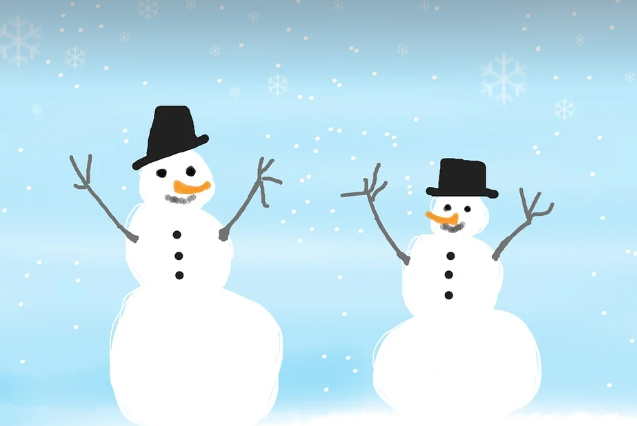 Vi ønsker en tilbakemelding  
på hvilket barn som kommer
og hvor mange fra hver familie. SKRIV DERE PÅ HER: 